ELŐTERJESZTÉS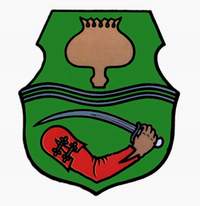 Tiszavasvári Város Önkormányzata Képviselő-testületének2017. június 29-én tartandó rendes üléséreAz előterjesztés tárgya:	Csatlakoztatási konstrukció az önkormányzati ASP rendszer országos kiterjesztéséhez című nyertes pályázatrólMelléklet:	 Az előterjesztés előadója:	Dr. Fülöp Erik polgármester (előadó)Az előterjesztés témafelelőse:	Kiss Brigitta (témafelelős)Az előterjesztés ügyiratszáma:	577-46/2017Az előterjesztést véleményező bizottságok a hatáskör megjelölésével:Az ülésre meghívni javasolt szervek, személyek:Egyéb megjegyzés: …………………………………………………………………………………………………………………………………………………………………………Tiszavasvári, 2017. június 21.	Kiss Brigitta	témafelelősTISZAVASVÁRI VÁROS POLGÁRMESTERÉTŐL4440 Tiszavasvári, Városháza tér 4.Tel: 42/520-500. Fax: 42/275-000. E-mail: tvonkph@tiszavasvari.huTémafelelős: Kiss BrigittaELŐTERJESZTÉSA Képviselő-testülethezCsatlakoztatási konstrukció az önkormányzati ASP rendszer országos kiterjesztéséhez című nyertes pályázatrólTisztelt Képviselő-testület!Tiszavasvári Város Önkormányzata 30/2017. (II.15) Kt. számú határozat alapján pályázatot nyújtott be a KÖFOP-1.2.1-VEKOP-16 kódszámú ,, Csatlakoztatási konstrukció az önkormányzati ASP rendszer országos kiterjesztéséhez” című pályázatra. A 2017. május 03-án kelt támogatói okirat alapján önkormányzatunk 9.000.000 Ft vissza nem térítendő támogatást nyert. Önkormányzatunk megkezdte a pályázat előkészítését, árajánlatok bekérését nyilvánosság biztosítására, projektmenedzseri feladatok ellátásra, valamint szakrendszerek adatminőségének javítására, migrációjára, működésfejlesztésére és szabályozási keretek kialakítására, tesztelésére vonatkozó feladatok ellátására. Mivel az árajánlatok beérkezése folyamatos, ezért a könnyen kezelhetőség érdekében javaslom, hogy a Képviselő-testület hatalmazzon fel, hogy a beérkezett árajánlatok közül a legkedvezőbbet kiválaszthassam.Kérem a Tisztelt Képviselő-testülettől a fentiek szíves tudomásul vételét. Tiszavasvári, 2017. június 21. 	Dr. Fülöp Erik	polgármesterHATÁROZAT-TERVEZETTISZAVASVÁRI VÁROS ÖNKORMÁNYZATAKÉPVISELŐ TESTÜLETE……/2017. (VI.29) Kt. számúhatározataCsatlakoztatási konstrukció az önkormányzati ASP rendszer országos kiterjesztéséhez című nyertes pályázatrólTiszavasvári Város Önkormányzata Képviselő-testületeA Tiszavasvári képviselő-testülete tudomásul veszi, hogy a KÖFOP-1.2.1-VEKOP-16 azonosító jelű „Csatlakoztatási konstrukció az önkormányzati ASP rendszer országos kiterjesztéséhez” című pályázatban Tiszavasvári Város Önkormányzata támogatásban részesült.Felkéri a polgármestert, hogy a támogatói okiratot elfogadja. Felhatalmazza a polgármestert, hogya projektmenedzserre, nyilvánosság biztosítására és migrációra bekért árajánlatok közül a pénzügyileg legkedvezőbb mellett döntsön.Határidő: azonnal, illetve esedékességkor	Felelős: Dr. Fülöp Erik polgármesterBizottságHatáskörPénzügyi és Ügyrendi BizottságSZMSZ 4. melléklet 6.1 pont